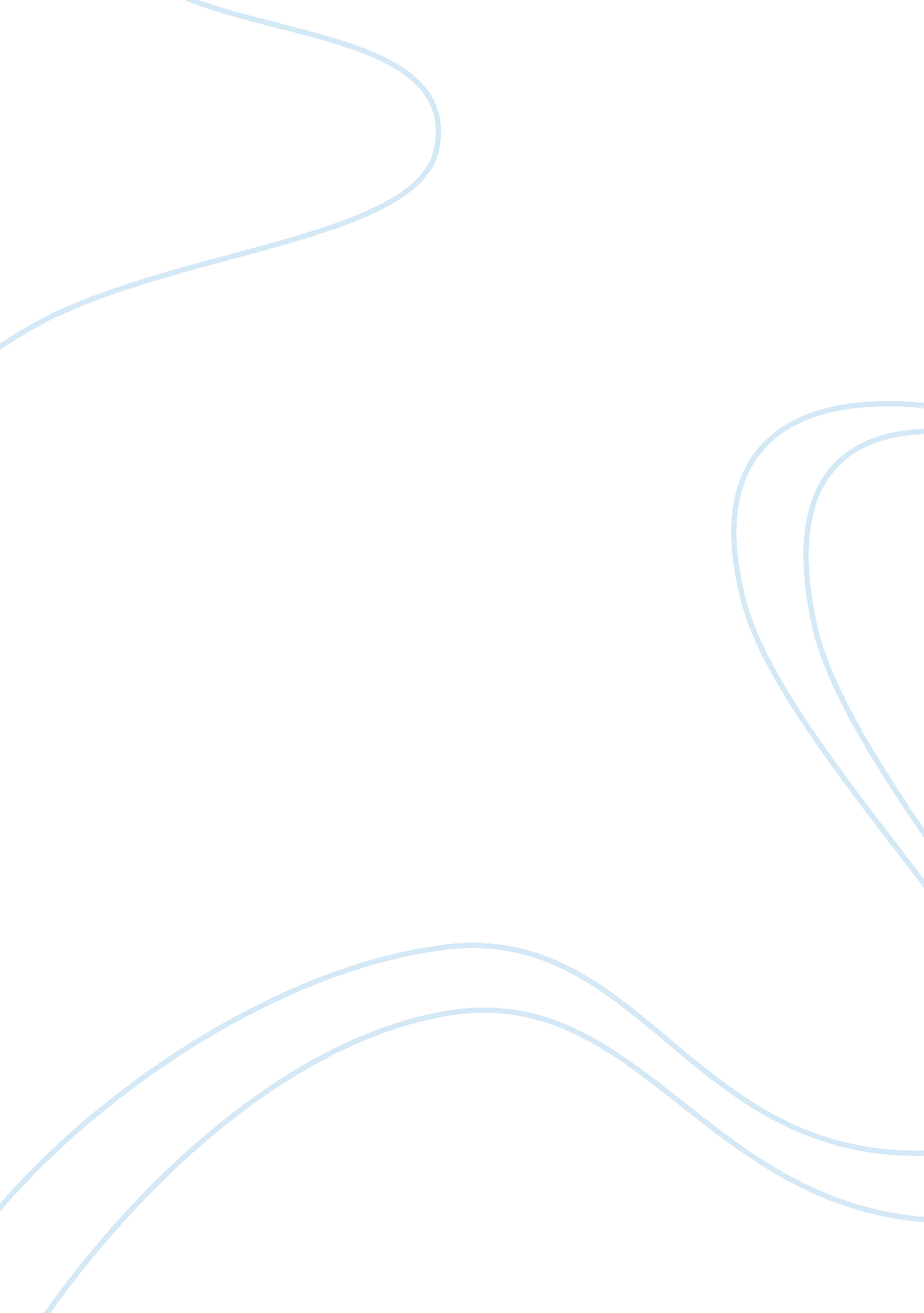 Impact of globalisation on biodiversity environmental sciences essayEnvironment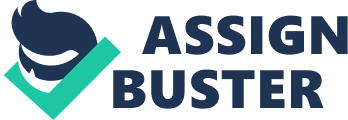 Biodiversity is the diversity in the different assortments of vegetations and zoologies in a peculiar home ground. It comprises of the entirety of cistrons, species and ecosystems in a specific topographic point. It serves as a beginning of aesthetic and economic value, is used as nutrient and related points, provides scientific information and replacestechnologysolutions such as inundation control and H2Opollutionsuspension. Bio profusion therefore is rated of higher penchant to stand as a major factor for the future economic growing and thereby the overall sustainable development. Globalizationis the construct where people, states, engineerings, concerns and webs are interconnected and mutualist politically, economically and socially unhampered by different clip zones doing the whole universe as a incorporate Earth. It helps in the addition of transit and communicating webs and allows cross boundary line trade and resource motions. The international concern activities and transverse national pacts and understandings are done with much easiness. The inquiry put frontward was whether globalization is a cause for the loss of biodiversity. The impression of globalizing the universe comprises of upgrading and furthering of all the sectors and domains of economic system. Peoples started basking the epicurean life styles and became attached to deluxe stuffs and pull pleasance out of it. This drastically depleted the natural resources and their comprehensiveness. Since bio diverseness is the cardinal factor comprising of both the biotic and abiotic factors in anenvironment, the loss of its impressiveness will drastically impact the present gait and thereby indirectly strike hard on the future coevalss to follow. STANDPOINT PROPOSITION Thefailureto proper recycling, inefficiency in the procedure of Restoration of the close nonextant assortments by newer birthrate techniques, over development of fossil fuels and tremendous population growing have lead to serious problems. Measures must be taken to seek for the best genteelness evidences and place home grounds that would rejuvenate the endangered species. Ethical values and morale of people must be exploited for the protection of the nonextant vegetations and zoologies. The buffer zones must be encouraged to be set up for making infinite between human intercession and original wild homes. All the intergovernmental administrations and related establishments must come together to organize and take part in meetings and seminars yearly or semi-annually to explicate programs and implement schemes to avoid the concealed catastrophes that could originate from the progressing loss of biodiversity and the rare species. The value of ecosystem balance and a sustainable economic system must be indispensable for a stable economic system. Thus a good attempt must be taken to uplift biodiversity as it contributes to both useful and non useful evidences. I take a mediocre base in the saving of bio diverseness along with globalizing the universe pull outing common benefits from both and lending to a better economic system. Thus a universe would be possible basking the facets of planetary benefits and every bit valuing the bio assets. Essay The term 'Globalisation ' creates a large difference in the full facet of revolutionizing an economic system. It would bring forth a new universe where people would hold upon common evidences and come into harmoniousness to cover with originating struggles and differences with easiness. It would do the dream of uniting the Earth with a individual civilization, heritage, human rightsand criterions come true. The economic systems will unify together for a common end, intent and purpose to separately lend to the overall general development of the communities. The people would come into the point of giving their best by going reciprocally accountable for each other and developing complimentary accomplishments. Effective engagement and shared leading will be displayed by each and every one being to do their portion go clear and true. There would be right usage of power and its execution by the right set of people at the right juncture. Globalisation would do the engineering to progress and turn in right proportions to all the sectors and countries in equalised sums and contribute for the well being of its beginning. The cognitive, affectional and behavioral forms of economic systems will be furnished to lend more and more to the well being of the states together as a individual unit with defined rules and etiquettes. The basic demands of self realization demands, security concerns, sociableness factors, position and self-respectcounts and general morale of the future coevalss will be revised and viewed upon in a different and broader position. The cross boundary line issues and interstate affairs will be held with concerns and peace pacts and dialogues would harmonize different settlements and related districts. Surely globalizing the universe is one of the most of import factors required for instilling a necessary alteration to the economic system. Biodiversity on the other manus is one of the cardinal factors consisting the Earth to its entireness. It is the entirety of cistrons, species and ecosystems together lending to the biotic and abiotic factors of the planet. The profusion of vegetations and fauna constitutes the green factor and spreads the value of aesthetic beauty. It is the basic edifice block of the Earth and is the anchor component giving infinite for future growing and flourishing of newer strains and assortments of species. Since globalization struck the caputs of people, so did happen the extra loss of biodiversity. Peoples began to bask the gustatory sensation of comfort and foolish luxury. The age of Americanisation, Mc donalisation and computerisation paved manner to more and more relaxed methods of life and effortless entree to stuffs. It generated a tract to ready and immediate entr & A ; eacute ; vitamin E to the geting of the demands and wants of greedy psyches. The corporate universe and related establishments began to work the economic system under the name of globalization. Newer coevalss demanded latest and advanced appliances to run into the competence degrees and to fulfill the demands of emerging markets and labour forces. Nanotechnology, biotechnology, biomedical technology, astronauticss, geospatial engineering, genetic sciences, fittingness and holisticnursing, exigency and catastrophe direction schemes, computing machine forensics, robotics and Fieldss like unreal intelligence have created a yet different position in the whole life criterions. The strength, enormousness and leaning of interconnection made possible through globalization therefore produced a immense impact on the present being of people. Huge countries got cleared by extra sums ofdeforestationand replacing of the infinite with new buildings and edifices. The bar factors were suggested by seting speedy turning trees in the topographic point of the cut trees. But speedy turning trees demanded equal measures of excess H2O which was impossible to be provided in such high proportions. The typical illustration was of eucalyptus trees that required tremendous gallons of H2O beginnings for its growing. Since it was a hard move, it eventually lead to a halt to the immediate growth of trees after mass felling. The activities like excavation of fossil fuels like coal and crude oil from marine environments and the oil spills extended the custodies of worlds onto the natural home grounds of the species brooding inside the oceans. In a manner the activities disturbed the full nutrient rhythms in ocean environments. The workss that grow in the surface absorbs the contaminated H2O which harms the little fishes that depend on works ingredients for their endurance. Hence the aglow and eccentric animals that grow in the dusk zone gets harmed which once more spoilt the bigger marauders that dwell in the bathypelagic zone and the abyssal zone. An incident occurred in California where a peculiar strain of pink pelicans got wiped out within few months due to the extra sums of pesticides that was sprayed onto the rivers that was the chief home ground for the pelican population in that part. As a consequence of the toxin, the workss got infected that automatically created jobs to the fishes in that environment. So when the pelicans whose chief nutrient was fishes, consumed the fishes as in normal ratios, the toxin entered their organic structure excessively. Since the energy transportation occurs based on a 10 per centum jurisprudence, the measure of toxic chemicals that penetrated into the pelican organic structure besides. The chemical had a substance inside it that eliminated the cause of formation of surfacing for the eggs formed inside the pelican organic structures. As a consequence, when the eggs fell onto the land, broke due to the absence of the difficult shell about. Since neonates were non produced, the species got nonextant with the current population. The debut of alien species is yet another of import factor that lead to the utmost loss of biodiversity. The alien species are introduced for better resiliency and adaptability factors with the environment. They display greater survival capacity with their advanced organic structure accommodations and opposition capablenesss. A typical illustration was the delivery in of the population of mongooses in a peculiar small town to cut down the perturbation of serpents. After a period of clip, the mongooses wiped off the serpents but as a consequence of the complete extinction of serpents in that country, there occurred utmost generation of rats and gnawers since there was an instability in the nutrient concatenation. The terminal consequence was snake control but extra population of mice. Hence the theory is that ne'er do jobs to the natural co-existence of species as it would make other unmanageable problems in the hereafter. The International Union of Conservation of Nature ( IUCN ) listed the latest tendencies of biodiversity loss with the aid of nonliteral graphs and ratios. Harmonizing to the surveies, the consequences obtained were that 21 % of mammals, 28 % of reptilians, 37 % of fresh water fish, 70 % of workss are under serious menace. Among the 33 largest biotic deltas, about 24 are in a heavy sinking phase. From the decisions of United Nation Environmental Programme ( UNEP ) yearbook, a rounded figure of US 50 dollars fish stocks have been depleted. The Amazon militants and newsmans have given their analysis on about 80 per centum of the lumber woods being sold illicitly for personal additions under the cloaked name of globalization. The increasing industrial activities and mill mercantile establishments have created mayhem in the nearby vicinity parts and the rivers and lakes in the locality. Excess toxic wastes and chemicals gets drained out onto the lands and the H2O beginnings. As a consequence of this toxic secernments, the birthrate of the evidences are lost and it penetrates onto the interior parts of Earth through crannies and holes. Thus the H2O table gets affected and the deeper roots of elephantine trees and workss sucks the venom into it doing great problem in the full nutritionary rhythms and nutrient concatenation. When surface run away and dirty eroding occurs, the chemicals flows onto the rivers and its feeders bring forthing pandemonium and confusion to the fish stocks and marine workss. The vaporization procedure absorbs these harmful and unhealthy toxicant chemical substances onto the ambiance. The rain when occurs causes acerb showers and throw outing of unsafe gases onto the surface of the Earth 's beds. Many of these imbalanced rhythms have contributed to the climatic alterations and thaw of polar ice caps thereby deluging the low prevarication parts. Ozone depletions and noxious gases have still been hot subjects in the immediate hereafter. Geneticss have been another field that has brought in greater danger in the present scenario. Though it has played an of import lead function in globalization and its effectual steps by raising improved assortments of cowss and stock, giving better quality harvests, bring forthing healthy and immune strain of animate beings and workss, genetically modified and reengineered merchandises for the nutriment and proper consumption offoodenriched nutrient stuffs, it has besides displayed itself as a necessary immorality. Better assortments of harvests and strains of cowss are produced by unreal techniques and methods of cross genteelness and genetically modifying the venereal parts of farm animal. Disease immune and pest immune assortments of harvests and related types have tonss of preservatives and chemicals added onto it to give the excess juicy and juicy visual aspect, which are excessively harmful for the normal metabolic activities to be carried on the human organic structure if consumed above optimal bounds. Nowadays Kentucky Fried Chicken ( KFC ) , wallopers and dual beef pattie Burgers have invariably filled the shops, eating houses and bakeshops. Peoples are so addicted to the debris nutrient that there is no manner to do them gain the injury it can do to their delicate tegument and organic structure. The heavy dosage of Calories that gets added onto the organic structure can do unsafe wellness jeopardies like fleshiness, chronic rise in blood force per unit area, bosom onslaughts, palpitations and nervous dislocations. The fat molecules when deposited around the critical variety meats can do bad and alarming symptoms of organic structure upsets. The intercrossed cowss might bring forth milk, flesh and wool in much higher proportion than normal and original strains. But the milk, flesh and related merchandises will be full of injected endocrines and unsafe equalizers. It is non the measure that has to be counted and taken into history, but the quality and wellness parametric quantities. Pollution has been yet another factor that has created jobs for the people. Excess gas emanations, car exhaustions, expulsion of CFCs and toxic chemicals onto the surface of the air causes respiratory upsets and rhinal obstructions. The people populating along the waysides and nearby mill edifices develop tegument, oculus and nose annoyances followed by extra external respiration jobs. The wildlife excessively gets affected with utmost inspiration of toxic gases like C dioxide and C monoxides. The force per unit area therefore generated around the valves of respiratory piece of land for sometime can even take to a province of unconsciousness and if continued decease. Lungs have a minimal capacity to filtrate out the unwanted toxins from the general pollution. When it exceeds the bound, the victim gets subjected to chronic irrecoverable complaints. The ruddy list has cited an dismaying figure of hot spots all around the universe. Rare and last of some of the acute species have gone nonextant due to the high degrees of human intercessions and incursion onto the natural home grounds and homes of the aggregation of species. The chief problem occurs when a peculiar strain of species wholly vanishes from the Earth. There is no agencies to convey it back onto the surface once more into full strength. Therefore the best option is to protect and continue the last endurances and invariably work for its maintainance and upbringing. One would n't cognize the true values of an plus until otherwise it is to the full gone from the visibleness of our eyes. Therefore do the maximal effectual use of resources without doing injury to their reconciliation rhythms and its ego capacity to refill itself. Use is non a job, but the manner of managing it is the right method to be practised by persons. Hence globalization has brought about tonss of positive results but at the same clip created mayhem and upset on the other terminal. Clear cut thoughts and its execution is yet an art that has to be handled and practised by the universe and its dwellers for the well being of the hereafter and the effects to follow. If one does make an issue, he is to the full responsible and apt to endure the effects that are to follow by his/her workss. It has played a really of import function in the devastation and desolation of the biotic militias and its profusion. Decision Globalization is a true and positive step that has made a immense impact on the full collection of the universe as a incorporate Earth. The effects and steps of its deductions and scheduling hold brought about tonss of benefits to the universe as an economic system. Peoples have gone frontward into believing earnestly about the whole thought of globalizing the universe due to the increased opportunities of benefit factors and the idea of a better universe has made them travel for it. Every facet has a positive portion and a negative portion. The positive side is that it has lead to liberalization of trade, made technological promotions, built, stronger cross boundary line dealingss, harmonised the economic systems despite of civilizations dazes, communicating barriers, age and gender prejudice, category disparities and rich hapless inequalities. Globalisation as in itself is a cardinal standards spread outing and widening its roots onto newer and fresher facets of better opportunity and alteration factors and looks frontward for advanced thoughts and chances. The negative side is that the basic nature of globalization is that whoever stands on its manner is removed and destroyed in the procedure of promotion. So whether it is an industrial advancement or a technological works building, no affair what, the environing countries and the nearby home grounds are profoundly destructed and devastated. The promotions are constantly achieved by whatever agencies. There may be many establishments and avaricious eyes whose purposes are fixed to pull net incomes andmoneyunder the camouflage of advancement and outgrowth as a sole and supreme power. Harmonizing to me summing up all the facets covered till now, I go with my base point proposition as to pull positive benefits from both the parties as both are interlinked and connected to each other. None can brace without the other. So giving infinite for the growing of both at the same time can merely convey about an existent alteration in the development of economic system. Biodiversity is of import for the continuance and endurance of life and globalization is required for the regular and changeless growing of the bing life. It is true that harm may happen on any of the evidences, but make it a point that the amendss affected are less and that the positives overpower the injuries followed. Effective schemes and programs can be brought about to implementing right lengths of criterions and preparation of techniques to prolong the growing of biodiversity and globalization parallely. Scheduling and doing proper programs as to conserve and continue the balance of the bing species and making the environment for their full fledged resurgence are really of import for the future promotion of coevalss. All the environmental administrations and establishments must heartily work together in set uping a common land and harvest out the necessary results for the common benefit of all the economic systems together as one. 